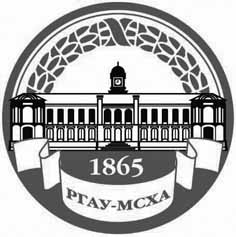           Руководителям           образовательных организаций           высшего образования,           подведомственных           Минсельхозу России          О курсах повышения квалификации 
            Уважаемые коллеги!ФГБОУ ВО РГАУ-МСХА имени К.А. Тимирязева приглашает преподавателей и студентов, а также иных заинтересованных лиц из числа работников аграрных вузов стать слушателем программы повышения квалификации: «Инновационные технологии переработки и утилизации побочных продуктов животноводства в свете Федерального закона 
от 14 июля 2022 г. № 248-ФЗ «О побочных продуктах животноводства 
и о внесении изменений в отдельные законодательные акты Российской Федерации» (далее – курсы повышения квалификации).Курсы повышения квалификации пройдут с 15 декабря 2023 г. 
по 22 декабря 2023 г., продолжительность 20 академических часов, форма обучения очная с применением дистанционных образовательных технологий. Стоимость курса – 2 500 рублей.Ведущие преподаватели практики проведут онлайн занятия на платформе Вебинар.ру. По результатам обучения слушателям выдается удостоверение 
о повышении квалификации установленного образца.Обращаем внимание на то, что заключение договора на оказание образовательных услуг по повышению квалификации и оплата должны быть осуществлены не позднее 14 декабря 2023 г.Полная информация о курсах размещена на сайте ФГБОУ ВО 
РГАУ–МСХА имени К. А. Тимирязева: https://www.timacad.ru/about/struktura-universiteta/instituty/ipk.Контактные лица по вопросам реализации курсов повышения 
квалификации: Мошонкин Александр Михайлович, доцент кафедры инжиниринга животноводства; тел. +7(953) 942-63-83; e-mail: alex2103sandr@mail.ru; специалист по учебно-методической работе Института непрерывного образования Зенкина Виталина Викторовна, +7(499) 977-92-15; vzenkina@rgau-msha.ru.МИНИСТЕРСТВО СЕЛЬСКОГО ХОЗЯЙСТВА РОССИЙСКОЙ ФЕДЕРАЦИИФедеральное государственное бюджетноеобразовательное учреждение высшего образования«Российский государственный аграрный университет –МСХА имени К.А. Тимирязева»(ФГБОУ ВО РГАУ - МСХА имени К.А. Тимирязева)Тимирязевская ул. д. 49,  Москва, 127434Тел. (499) 976-04-80 Факс: (499) 976-04-28E-mail: info@rgau-msha.ru http: //www.timacad.ruОКПО 00492931, ОГРН 1037739630697ИНН/КПП 7713080682/771301001 _______________  № ________________На №  _________  от _________________ _______________  № ________________На №  _________  от _________________Приложение:программа повышения квалификации, договор на оказание образовательных услуг по повышению квалификации, анкета слушателя, перечень запрашиваемых документов в электронном виде.